Государственный стандарт СССР ГОСТ 21520-89
"Блоки из ячеистых бетонов стеновые мелкие. Технические условия"
(утв. постановлением Госстроя СССР от 30 марта 1989 г. N 58)Small-sised wall blocks of cellular cancrete. SpecificationsДата введения 1 января 1990 г.Взамен ГОСТ 21520-76 1. Технические требования                                                2. Приемка                                                               3. Методы контроля                                                       4. Транспортирование и хранение                                          Приложение. Соотношение  типов   блоков   со   средней                   плотностью бетона                                                       Несоблюдение стандарта преследуется по законуНастоящий стандарт распространяется на стеновые мелкие блоки из ячеистых бетонов (далее - блоки), предназначенные для кладки наружных, внутренних стен и перегородок зданий с относительной влажностью воздуха помещений не более 75% и при неагрессивной среде.В помещениях с влажностью воздуха более 60% внутренняя поверхность блоков наружных стен должна иметь пароизоляционное покрытие.1. Технические требования1.1. Основные параметры и размеры1.1.1. Блоки следует изготовлять в соответствии с требованиями настоящего стандарта по технологической документации, утвержденной в установленном порядке.1.1.2. Типы и размеры блоков должны соответствовать указанным в табл.1.Таблица 1мм┌───────┬───────────────────────────────────────────────────────────────┐│ Типы  │                      Размеры для кладки                       ││       ├─────────────────────────────┬─────────────────────────────────┤│       │         на растворе         │             на клею             ││       ├─────────┬────────┬──────────┼─────────┬──────────┬────────────┤│       │ высота  │толщина │  длина   │ высота  │ толщина  │   длина    │├───────┼─────────┼────────┼──────────┼─────────┼──────────┼────────────┤│   I   │   188   │  300   │   588    │   198   │   295    │    598     ││       │         ├────────┤          │         ├──────────┤            ││  II   │         │  250   │          │         │   245    │            ││       │         ├────────┤          │         ├──────────┤            ││       │         │  200   │          │         │   195    │            ││       ├─────────┤        │          ├─────────┤          │            ││  III  │   288   │        │          │   298   │          │            ││       ├─────────┤        ├──────────┼─────────┤          ├────────────┤│  IV   │   188   │        │   388    │   198   │          │    398     ││       ├─────────┤        ├──────────┼─────────┤          ├────────────┤│       │   288   │        │   288    │   298   │          │    298     ││       │         ├────────┤          │         ├──────────┤            ││   V   │         │  250   │          │         │   245    │            ││       ├─────────┼────────┼──────────┼─────────┼──────────┼────────────┤│  VI   │   144   │  300   │   588    │    -    │    -     │     -      ││       ├─────────┼────────┤          │         │          │            ││  VII  │   119   │  250   │          │         │          │            ││       ├─────────┼────────┤          ├─────────┼──────────┼────────────┤│ VIII  │   88    │  300   │          │   98    │   295    │    598     ││       │         ├────────┤          │         ├──────────┤            ││  IX   │         │  250   │          │         │   245    │            ││       │         ├────────┼──────────┤         ├──────────┼────────────┤│   X   │         │  200   │   398    │         │   195    │    398     │└───────┴─────────┴────────┴──────────┴─────────┴──────────┴────────────┘Примечания:1. Допускается по заказу потребителя, согласованному с проектной организацией, изготовлять блоки других размеров.2. Соотношение типов блоков со средней плотностью бетона приведено в приложении.3. Толщина блоков для кладки на клею может быть, при необходимости, равной толщине блоков, применяемых для кладки на растворе.1.1.3. Условное обозначение блоков при заказе должно состоять из обозначения типа блока, класса (марки) бетона по прочности на сжатие, марки по средней плотности, марки по морозостойкости и категории.Пример условного обозначения блока типа I, класса по прочности на сжатие В2,5, марки по средней плотности D500, марки по морозостойкости F35 и категории 2:I-В2,5D500F35-2То же, блока типа V, класса по прочности на сжатие В5, марки по средней плотности D900, марки по морозостойкости F75 и категории 1:V-B5D900F75-11.2. Характеристики1.2.1. Требования к материалам и бетону1.2.1.1. Материалы и бетон для изготовления блоков должны соответствовать требованиям ГОСТ 25485.1.2.1.2. Классы (марки) бетона по прочности на сжатие и марки бетона по средней плотности должны быть не ниже класса (марки) по прочности В1,5 (М25) и марки по средней плотности не более D1200.1.2.1.3. Фактическая прочность бетона должна соответствовать требуемой, назначаемой по ГОСТ 18105 в зависимости от нормируемой прочности бетона, указанной в заказе, и от показателей фактической однородности прочности бетона.1.2.1.4. Фактическая средняя плотность бетона должна соответствовать требуемой, назначаемой по ГОСТ 27005 в зависимости от нормируемой средней плотности, указанной в заказе, и от показателей фактической однородности плотности бетона.1.2.1.5. Значения усадки при высыхании, а также теплопроводности бетона блоков, должны не превышать значений, указанных в ГОСТ 25485.1.2.1.6. Отпускная влажность бетона блоков не должна превышать (по массе) более, %:     25 - на основе песка;     35 - "    "    золы и других отходов производства.1.2.1.7. Марки бетона по морозостойкости должны быть в зависимости от режима их эксплуатации и расчетных зимних температур наружного воздуха в районах строительства, не менее:     F25 - для блоков наружных стен;     F15 -  "     "   внутренних " .1.2.1.8. Соотношение марок бетона по средней плотности с классами бетона по прочности на сжатие приведено в табл.2.Таблица 2┌─────────────┬──────┬─────┬──────┬──────┬──────┬──────┬───────┬────────┐│Марка бетона │ D500 │D600 │ D700 │ D800 │ D900 │D1000 │ D1100 │ D1200  ││ по средней  │      │     │      │      │      │      │       │        ││  плотности  │      │     │      │      │      │      │       │        │├─────────────┼──────┼─────┼──────┼──────┼──────┼──────┼───────┼────────┤│Класс  бетона│ В3,5 │ В5  │  В5  │ В7,5 │В7,5* │В7,5* │ В10*  │ В12,5* ││по  прочности├──────┼─────┼──────┼──────┼──────┼──────┼───────┼────────┤│на сжатие, не│ В2,5 │В3,5 │ В3,5 │  В5  │ В5*  │ В5*  │ В7,5* │  В10*  ││менее        │      │     │      │      │      │      │       │        ││             ├──────┼─────┼──────┼──────┼──────┼──────┼───────┼────────┤│             │  В2  │В2,5 │ В2,5 │ В3,5 │В3,5* │  -   │   -   │   -    │├─────────────┼──────┼─────┼──────┼──────┼──────┼──────┼───────┼────────┤│             │ В1,5 │ В2  │ В2*  │ В2,5 │В2,5* │  -   │   -   │   -    │├─────────────┴──────┴─────┴──────┴──────┴──────┴──────┴───────┴────────┤│──────────────────────────────                                         ││* Показатели класса по прочности на сжатие относятся только к блокам из││бетона неавтоклавного твердения.                                       │└───────────────────────────────────────────────────────────────────────┘1.2.2. Значения отклонений геометрических параметров и показателей внешнего вида не должны превышать предельных, указанных в табл.3.Таблица 3мм┌─────────────────────────┬─────────────────────────────────────────────┐│ Наименование отклонения │                 Пред. откл.                 ││геометрического параметра│                                             ││                         ├──────────────┬──────────────────────────────┤│                         │  Блоков для  │Блоков для кладки на растворе ││                         │кладки на клею│                              ││                         ├──────────────┼──────────────┬───────────────┤│                         │ категория 1  │ категория 2  │  категория 3  │├─────────────────────────┴──────────────┴──────────────┴───────────────┤│                                                                       ││                    Отклонения от линейных размеров                    ││                                                                       ││                         │              │              │               ││Отклонения по:           │              │              │               ││                         │              │              │               ││высоте                   │     +-1      │     +-3      │      +-5      ││                         │              │              │               ││длине, толщине           │     +-2      │     +-4      │      +-6      ││                         │              │              │               ││Отклонение             от│      2       │      4       │       6       ││прямоугольной       формы│              │              │               ││(разность            длин│              │              │               ││диагоналей)              │              │              │               ││                         │              │              │               ││Искривление      граней и│      1       │      3       │       5       ││ребер                    │              │              │               ││                         │              │              │               ││                                                                       ││                       Повреждения углов и ребер                       ││                                                                       ││                         │              │              │               ││Повреждения:             │              │              │               ││                         │              │              │               ││углов (не более двух)    │      5       │      10      │      15       ││на одном блоке глубиной  │              │              │               ││                         │              │              │               ││ребер  на   одном   блоке│      5       │      10      │      15       ││общей  длиной  не   более│              │              │               ││двукратной          длины│              │              │               ││продольного       ребра и│              │              │               ││глубиной                 │              │              │               │└─────────────────────────┴──────────────┴──────────────┴───────────────┘Примечания:1. Повреждениями углов и ребер не считают дефекты, имеющие глубину: для 1-й категории - до 3 мм, 2-й - до 5 мм, 3-й - до 10 мм.2. Выпуск блоков 3-й категории допускается до 01.01.96.1.3. Маркировка1.3.1. Партии блоков, отличающиеся марками бетона по средней плотности и классами по прочности, следует маркировать несмываемой краской.1.3.2. Маркировку следует наносить не менее чем на два блока (с противоположных сторон контейнера или пакета) цифрами, обозначающими среднюю плотность бетона блоков и класс по прочности на сжатие. Для блоков с маркой бетона по средней плотности от D500 до D900 следует наносить одну первую цифру числа, от D1000 до D1200 - две первые цифры числа, например: если блоки в партии имеют марку бетона по средней плотности D600 и класс по прочности на сжатие В2,5, то на блоки наносят цифры6 - 2,5При марке бетона по средней плотности D1000 и классе по прочности на сжатие В7,5 наносят цифры10 - 7,51.3.3. На каждое упакованное место должен быть нанесен знак "Боится влаги" по ГОСТ 14192.2. Приемка2.1. Приемка блоков - по ГОСТ 13015.1 и настоящему стандарту партиями.2.2. Число блоков с отклонениями от линейных размеров, превышающими указанные в табл.3, не должно превышать в сумме 5% партии.2.3. Число блоков с повреждениями углов и ребер, превышающими указанные в табл.3, не должно превышать в сумме 5% партии.2.4. Число блоков с трещинами, пересекающими более двух граней, а также блоков с трещинами по четырем граням, не должно быть в сумме более 5% партии.2.5. Блоки принимают по данным приемочного и периодического контроля.Блоки принимают по результатам приемо-сдаточных испытаний по показателям прочности на сжатие, средней плотности, отпускной влажности и геометрическим параметрам.Контроль блоков по морозостойкости, теплопроводности и усадки при высыхании проводят перед началом массового изготовления, при изменении технологии или качества материалов, но не реже: одного раза в год - по показателю теплопроводности и усадки при высыхании и одного раза в 6 мес - по показателю морозостойкости.2.6. Потребитель имеет право проводить контрольную проверку соответствия блоков, указанных в заказе, требованиям настоящего стандарта, используя порядок контроля продукции, указанной в пп.2.7 и 2.8.2.7. Для контрольной проверки блоков на соответствие требованиям п.1.2.2 настоящего стандарта из партии отбирают не менее 30 блоков из наружных и внутренних рядов контейнеров или штабелей.При вертикальной схеме резки контрольную проверку блоков осуществляют:по показателям средней плотности, прочности на сжатие и отпускной влажности - не менее чем по двум блокам из разных массивов;по морозостойкости - не менее чем по шести блокам из средней части одного массива;по усадке при высыхании - по одному блоку.При горизонтальной схеме резки контрольную проверку блоков осуществляют:по показателям средней плотности, прочности на сжатие и отпускной влажности - не менее чем по двум блокам из каждого слоя из разных массивов;по морозостойкости - не менее чем по трем блокам из среднего ряда, а при двухрядной разрезке - верхнего ряда одного массива;по усадке при высыхании - по одному блоку.2.8. При неудовлетворительных результатах контроля хотя бы по одному из показателей проводят повторную проверку по этому показателю удвоенного числа образцов контролируемой партии.При неудовлетворительных результатах повторной проверки по геометрическим параметрам приемку блоков проводят поштучно.При получении пониженных результатов повторной проверки по показателям прочности и морозостойкости партия блоков принимается по полученным результатам при контроле.При заниженных или завышенных на одну марку значениях по средней плотности бетона партию блоков принимают по полученным показателям при контроле.Возможность использования принятых блоков, не соответствующих заданным по показателям прочности, средней плотности, отпускной влажности и морозостойкости, устанавливает проектная организация.2.9. Блоки в упаковке должны быть неслипшимися и свободно разбираться вручную.2.10. Контроль прочности бетона производят по ГОСТ 18105, а средней плотности - по ГОСТ 27005.2.11. Каждую партию блоков сопровождают документом о качестве, в котором указывают:наименование и адрес предприятия-изготовителя;условное обозначение блоков;обозначение настоящего стандарта;номер и дату выдачи документа о качестве;номер партии, объем или (и) число отгружаемых блоков;цену (для продукции, поставляемой в розничную торговлю).3. Методы контроля3.1. Размеры, разность длин диагоналей, искривления граней и ребер проверяют методами по ГОСТ 13015, ГОСТ 26433.0 и ГОСТ 26433.1.3.2. Все применяемые средства измерения должны быть не ниже 2-го класса точности.Допускается применять специальные нестандартизированные средства измерения, прошедшие метрологическую аттестацию в соответствии с требованиями ГОСТ 8.326.3.3. Контроль глубины повреждения ребер и углов проводят измерением перпендикуляра, опущенного из вершины угла или из ребра до условной плоскости дефекта, в соответствии со схемой измерения глубины повреждения углов и ребер блоков штангенглубиномером по ГОСТ 162.3.4. Технические характеристики блоков контролируют в соответствии с требованиями следующих стандартов:     прочность на сжатие            - по ГОСТ 10180;     среднюю плотность              - по ГОСТ 12730.1;     морозостойкость                - по ГОСТ 25485;     усадку при высыхании           - по ГОСТ 25485;     теплопроводность бетона блоков - по ГОСТ 7076;     отпускную влажность            - по ГОСТ 12730.2, ГОСТ 21718.Взамен ГОСТ 10180-78 в части определения прочности по образцам, отобранным из конструкций постановлением Госстроя СССР от 24 мая 1990 г. N 50 с 1 января 1991 г. введен в действие ГОСТ 28570-90Взамен ГОСТ 10180-78 в части определения прочности бетона по контрольным образцам постановлением Госстроя СССР от 29 декабря 1989 г. N 168 с 1 января 1991 г. введен в действие ГОСТ 10180-904. Транспортирование и хранение4.1. Блоки перевозят в контейнерах по ГОСТ 20259 или на поддонах по ГОСТ 18343 с жесткой фиксацией термоусадочной пленкой или перевязкой их стальной лентой по ГОСТ 3560 или другим креплением, обеспечивающим неподвижность и сохранность блоков.4.2. Перевозку блоков осуществляют транспортом любого вида в соответствии с требованиями ГОСТ 9238 и Техническими условиями погрузки и крепления грузов.4.3. Запрещается производить погрузку блоков навалом и разгрузку их сбрасыванием.4.4. Блоки следует хранить рассортированными по типам, категориям, классам по прочности, маркам по средней плотности и уложенными в штабели высотой не более 2,5 м. Блоки должны быть защищены от увлажнения.Схема измерения глубины повреждения углов и ребер блоков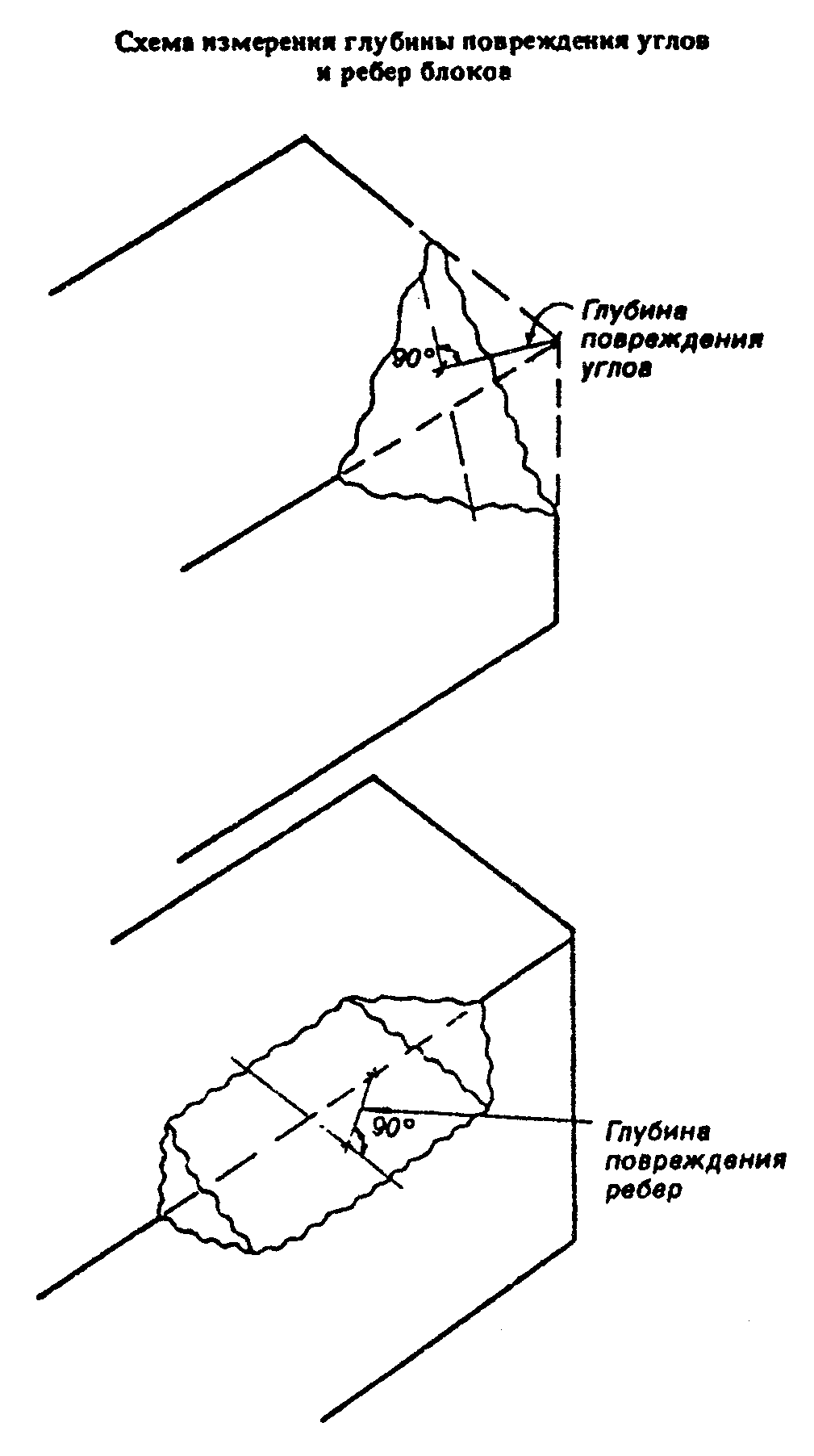 "Схема измерения глубины повреждения углов и ребер блоков"ПриложениеРекомендуемоеСоотношение типов блоков со средней плотностью бетона┌──────┬────────────────────────────────────────────────────────────────┐│ Тип  │               Марка бетона по средней плотности                ││      ├───────┬───────┬──────┬───────┬──────┬────────┬────────┬────────┤│      │ D500  │ D600  │ D700 │ D800  │ D900 │ D1000  │ D1100  │ D1200  │├──────┼───────┼───────┼──────┼───────┼──────┼────────┼────────┼────────┤│  I   │   х   │   х   │  х   │   -   │  -   │   -    │   -    │   -    │├──────┼───────┼───────┼──────┼───────┤      │        │        │        ││  II  │   х   │   х   │  х   │   х   │  -   │   -    │   -    │   -    │├──────┼───────┼───────┼──────┼───────┼──────┤        │        │        ││ III  │   х   │   х   │  х   │   х   │  х   │   -    │   -    │   -    │├──────┼───────┼───────┼──────┼───────┼──────┤        │        │        ││  IV  │   х   │   х   │  х   │   -   │  -   │   -    │   -    │   -    │├──────┼───────┼───────┼──────┼───────┼──────┼────────┼────────┼────────┤│  V   │   х   │   х   │  х   │   х   │  х   │   х    │   х    │   х    │├──────┼───────┼───────┼──────┼───────┼──────┼────────┼────────┼────────┤│  VI  │   х   │   х   │  х   │   х   │  х   │   х    │   х    │   -    │├──────┼───────┼───────┼──────┼───────┼──────┼────────┼────────┤        ││ VII  │   х   │   х   │  х   │   х   │  х   │   х    │   -    │   -    │├──────┼───────┼───────┼──────┼───────┼──────┼────────┼────────┤        ││ VIII │   х   │   х   │  х   │   х   │  х   │   х    │   х    │   -    │├──────┼───────┼───────┼──────┼───────┼──────┼────────┼────────┤        ││  IX  │   х   │   х   │  х   │   х   │  х   │   х    │   х    │   -    │├──────┼───────┼───────┼──────┼───────┼──────┼────────┼────────┼────────┤│  X   │   х   │   х   │  х   │   х   │  х   │   х    │   х    │   х    │└──────┴───────┴───────┴──────┴───────┴──────┴────────┴────────┴────────┘Примечание. Знак "-" означает, что применять не рекомендуется.